IP WatchDog2 IndustrialDetects outages or unresponsiveness of LAN devices. Monitors device availability over IP (PING/WEB) or serial line (RS-232). Upon outage, restarts the device without human intervention. Up to 10 devices can be monitored. IP WatchDog2 periodically checks if the devices work (by transmitting or receiving an “I'm alive and OK” signal over IP or RS-232). If the correct reply is not received in time, the device is restarted with a relay. Everything is automatic, without additional software or human intervention.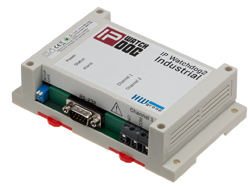 IP WatchDog2 Industrial monitors the availability of up to 10 devices. When an outage is detected, WatchDog2 reacts by power-cycling or restarting the device using two output channels (relays). The method of monitoring the device can be configured to a great extent. The second generation adds 8 virtual inputs, larger event log, SNMP interface, ability to send text messages (SMS) and support for the SensDesk.com online portal.The industrial version of IP WatchDog2 includes a serial port for monitoring the functioning of machinery or connecting a GSM modem. Typical applications include monitoring the availability of up to 10 network devices (router, switch, WiFi AP), restarting them and/or indicating a failure whenever detected. IP WatchDog2 can be used to detect an unresponsive machine (RS-232), LAN connection, IP camera or another network device. Industrial applications can benefit from DIN rail mount and ouptut relays that can directly switch 110/230VAC, max. 16A. Ethernet: 10/100 Mbit/sWEB: Built-in web server, manual reset and output controlAvailability monitoring: 10 devices (2 outputs for response)Five methods of detecting availability: Ping Out: IP WatchDog2 periodically sends PING requestsPing In: IP WatchDog2 waits for a PING from the monitored device Web client: IP WatchDog2 monitors the accessibility of a web pageWeb server: IP WatchDog2 waits for a request for its internal WEB page RS232 Rx: IP WatchDog2 waits for a sequence of characters in the RS-232 data stream
Channel output: DO relay output (NO/NC, 230V/16A AC)              Sound output: Yes (internal)Data logger: 200 records Power supply: 9-30V DCOperating temperature: -30°C to +75°C  (-22°F to +185°F)Mechanical: 145 x 90 x 45 [mm] (wall-mountable, fits on a DIN rail)Reaction to detected outage: Email, SNMP trap, HWg-Push, relay contact, sound outputText messages (SMS): Alarms can be sent as text messages (SMS)Locally sent SMS:  RS-232 port can be used to connect a GSM modemM2M communication protocols: SNMP, XML, Modbus/TCP, HWg-PushSupport for programmers: HWg-SDK
Online demo: http://ipwatchdog.hwg.czOnline portal: SensDesk.com  (remote monitoring of several devices/sensors free of charge over the Web, can be connected to a mobile app).
Supported software HWg-Trigger: Alert redirection to SMS, pop-up messages, PC shutdown...Third-party SNMP software